	1. Die Nachtigallen singen, 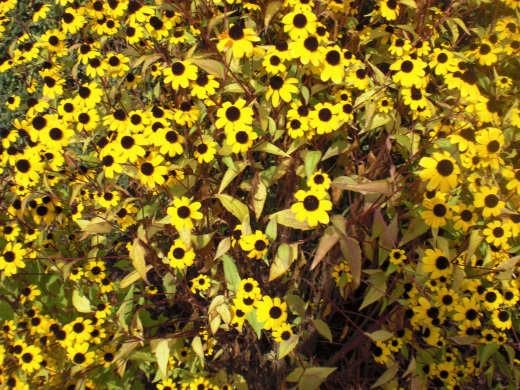 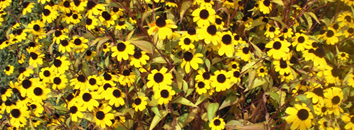 	der Mai ist froh erwacht.	Drum wollen wir dir bringen, 	was uns der Mai gebracht.	Und hier zu deinen Füßen	mit Blumen dich begrüßen:	Refrain:	Maria, Maria, o Maria,	Maria, Maria, o Maria!	2. O, Jungfrau dein Erbarmen, 	verschmäht die Blumen nicht, 	die dir die Hand der Armen 	zum Kranze liebend pflückt. 	Du hörst den Ruf der Schmerzen, 	drum rufen wir von Herzen:	Refrain:	Maria, Maria, o Maria,	Maria, Maria, o Maria!